平成３０年度 第１回千葉市かかりつけ医等発達障害対応力向上研修日　　時　　平成３０年６月７日（木）１９：１５～２１：１５（１２０分）会　　場　　千葉市総合保健医療センター５階　大会議室講　　師　　千葉市桜木園　　柿沼　宏明　園長研修内容　　診療の手順の説明や指示が入らない、検査や処置を理由なく拒否するなど、特異な行動から発達障害を疑うコツとその対応についてグループ討論します。グループワークを通して発達障害の理解を深めます。申込締切　　平成３０年５月１８日（金）まで駐車場　　数に限りがありますので、近隣の駐車場もご利用ください。下記の申込先まで、メールまたはＦＡＸ（裏面）にて、お申し込みください。定員：１００名（定員になり次第、締め切ります。）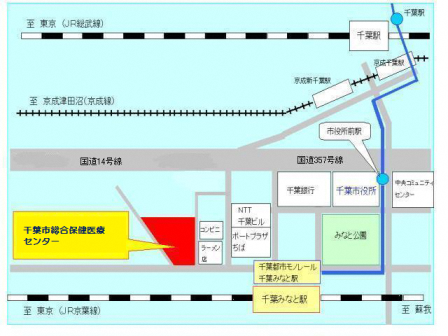 ①件名：研修名　②氏名　③医療機関名④診療科名（ある場合）⑤職種　⑥発達障害  の診察や対応に関する経験の有無　⑦経験ありの場合の主な対象者（子ども・大人）⑧連絡先（電話番号）　　　　　　 千葉市保健福祉局高齢障害部障害者自立支援課　企画班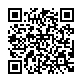 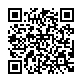 ①メールアドレス　　　　　　　 shogaijiritsu.HWS@city.chiba.lg.jp　　　　　　 ②ＦＡＸ　０４３（２４５）５５４９   電　話　０４３（２４５）５１７５ 平成３０年度 第１回 千葉市かかりつけ医等発達障害対応力向上研修申込書（ＦＡＸ用）ＦＡＸ　０４３（２４５）５５４９　　千葉市障害者自立支援課 企画班　研修担当 行※ 提出期限　　平成３０年５月１８日(金)※ FAXにてお申込みの場合、送信票は不要です。＜お願い＞　氏名は修了証書を発行する際に使用しますので、正確に丁寧にご記入ください。フ リ ガ ナ氏　　　名医療機関名診療科名（ある場合）職　　　種　発達障害の診察や対応に関する経験□経験あり　　□経験なし　□その他（　　　　　　）上記で経験ありの場合、主な対象者□主に子ども　□主に大人　□その他（　　　　　　）連絡先（電話番号）